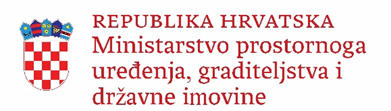 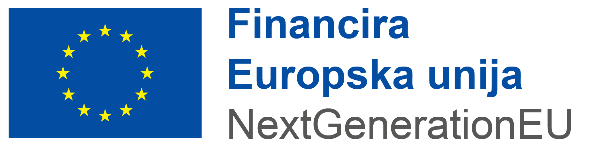 Poziv na dodjelu bespovratnih sredstavaIzrada prostornih planova nove generacije putem elektroničkog sustava „ePlanovi“OBRAZAC 4 IZJAVA PRIJAVITELJA O MOGUĆNOSTI POVRATA POREZA NA DODANU VRIJEDNOSTOvaj poziv se financira iz Mehanizma za oporavak i otpornostOBRAZAC 4aIZJAVA PRIJAVITELJA O MOGUĆNOSTI POVRATA POREZA NA DODANU VRIJEDNOST(Napomena: Tekst obojan sivom potrebno je prilagoditi/obrisati pri upisivanju relevantnih traženih podataka prijavitelja)Ja/Mi, ____________________________ (ime i prezime, OIB, funkcija/položaj svake osobe ovlaštene za zastupanje prijavitelja), kao osoba/osobe ovlaštena/ovlaštene za zastupanje _________________________ (puni naziv i OIB prijavitelja), za sebe osobno i za pravnu osobu/jedinicu lokalne i područne (regionalne) samouprave u Republici Hrvatskoj koju sam/smo ovlašten/ovlašteni zastupati, pod materijalnom i kaznenom odgovornošću tvrdim/tvrdimo da je _________________ (puni naziv i OIB prijavitelja):obveznik poreza na dodanu vrijednost,upisan(a/o) u registar obveznika poreza na dodanu vrijednost s osnove obavljanja isporuka u okviru svoje ovlasti,ima mogućnost povrata poreza na dodanu vrijednost:- za sve stavke troškova koje su navedene u ovoj projektnoj prijavi- za sljedeće stavke troškova koje su navedene u ovoj projektnoj prijavi: (molimo navedite stavke troškova u projektnoj prijavi na koje imate pravo povrata poreza na dodanu vrijednost)Osnova temeljem koje _____________ (puni naziv i OIB prijavitelja) ima pravo povrata poreza na dodanu vrijednost je:_____________________ (unijeti osnovu temeljem koje je porez na dodanu vrijednost povrativ).U < umetnuti mjesto >, dana < umetnuti datum > 2024. godine.Prijavitelj:<naziv Prijavitelja ili umetnuti, ako je primjenjivo, ime i prezime osobe po zakonu ovlaštena za zastupanje Prijavitelja>Funkcija: < umetnuti  >Potpis                                                                                                          _________________OBRAZAC 4bIZJAVA PRIJAVITELJA O MOGUĆNOSTI POVRATA POREZA NA DODANU VRIJEDNOST(Napomena: Tekst obojan sivom potrebno je prilagoditi/obrisati pri upisivanju relevantnih traženih podataka prijavitelja)Ja/Mi, ____________________________ (ime i prezime, OIB, funkcija/položaj svake osobe ovlaštene za zastupanje prijavitelja), kao osoba/osobe ovlaštena/ovlaštene za zastupanje _________________________ (puni naziv i OIB prijavitelja), za sebe osobno i za pravnu osobu/jedinicu lokalne i područne (regionalne) samouprave u Republici Hrvatskoj koju sam/smo ovlašten/ovlašteni zastupati, pod materijalnom i kaznenom odgovornošću tvrdim/tvrdimo da je _________________ (puni naziv i OIB prijavitelja):obveznik poreza na dodanu vrijednost,upisan(a/o) u registar obveznika poreza na dodanu vrijednost s osnove obavljanja isporuka u okviru svoje ovlasti,nema mogućnost povrata poreza na dodanu vrijednost.U < umetnuti mjesto >, dana < umetnuti datum > 2024. godine.Prijavitelj:<naziv Prijavitelja ili umetnuti, ako je primjenjivo, ime i prezime osobe po zakonu ovlaštena za zastupanje Prijavitelja >Funkcija: < umetnuti  >  Potpis                                                                                                          M.P._________________OBRAZAC 4cIZJAVA PRIJAVITELJA O MOGUĆNOSTI POVRATA POREZA NA DODANU VRIJEDNOST(Napomena: Tekst obojan sivom potrebno je prilagoditi/obrisati pri upisivanju relevantnih traženih podataka prijavitelja)Ja/Mi, ____________________________ (ime i prezime, OIB, funkcija/položaj svake osobe ovlaštene za zastupanje prijavitelja), kao osoba/osobe ovlaštena/ovlaštene za zastupanje _________________________ (puni naziv i OIB prijavitelja), za sebe osobno i za pravnu osobu/jedinicu lokalne i područne (regionalne) samouprave u Republici Hrvatskoj koju sam/smo ovlašten/ovlašteni zastupati, pod materijalnom i kaznenom odgovornošću tvrdim/tvrdimo da _________________ (puni naziv i OIB prijavitelja):nije obveznik poreza na dodanu vrijednost.U < umetnuti mjesto >, dana < umetnuti datum > 2024. godine.Prijavitelj:<naziv Prijavitelja ili umetnuti, ako je primjenjivo, ime i prezime osobe po zakonu ovlaštena za zastupanje Prijavitelja >Funkcija: < umetnuti  >  Potpis                                                                                                          M.P.____________________